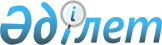 Белгіленген әскери қызмет мерзімін өткерген мерзімді әскери қызметтегі әскери қызметшілерді запасқа шығару және Қазақстан Республикасының азаматтарын 2005 жылдың сәуір-маусымында және қазан-желтоқсанында кезекті мерзімді әскери қызметке шақыру туралыҚазақстан Республикасы Президентінің 2005 жылғы 14 сәуірдегі N 1551 Жарлығы

      "Жалпыға бірдей әскери міндеттілік және әскери қызмет туралы" 1993 жылғы 19 қаңтардағы Қазақстан Республикасының  Заңына  сәйкес  ҚАУЛЫ ЕТЕМІН: 

      1. Белгіленген әскери қызмет мерзімін өткерген мерзімді әскери қызметтегі әскери қызметшілер 2005 жылдың сәуір-маусымында және қазан-желтоқсанында Қазақстан Республикасының Қарулы Күштері, Қазақстан Республикасы Ішкі істер министрлігінің ішкі әскерлері, Қазақстан Республикасы Ұлттық қауіпсіздік комитетінің Шекара қызметі, Қазақстан Республикасы Республикалық ұланы, Қазақстан Республикасы Төтенше жағдайлар министрлігі қатарынан запасқа шығарылсын. 

      2. Шақыру күніне дейін 18 жасқа толған, мерзімді әскери қызметке шақырудан босатылуға немесе кейінге қалдыруға құқығы жоқ ер азаматтар, сондай-ақ шақыруды кейінгі қалдыру құқығынан айырылған азаматтар 2005 жылдың сәуір-маусымында және қазан-желтоқсанында Қазақстан Республикасының Қарулы Күштеріне, Қазақстан Республикасы Ішкі істер министрлігінің ішкі әскерлеріне, Қазақстан Республикасы Ұлттық қауіпсіздік комитетінің Шекара қызметіне, Қазақстан Республикасы Республикалық ұланына, Қазақстан Республикасы Төтенше жағдайлар министрлігіне мерзімді әскери қызметке шақырылсын. 

      3. Облыстардың, Астана және Алматы қалаларының әкімдері жергілікті өкілді органдармен бірлесіп, облыстардың, Астана және Алматы қалаларының қорғаныс істері жөніндегі тиісті департаменттері арқылы 2005 жылдың сәуір-маусымында және қазан-желтоқсанында азаматтарды мерзімді әскери қызметке шақыруды жүргізуді ұйымдастырсын және қамтамасыз етсін. 

      4. Қазақстан Республикасының Үкіметі, Қазақстан Республикасы Ұлттық қауіпсіздік комитеті, Қазақстан Республикасы Республикалық ұланы мерзімді әскери қызмет өткеру үшін Қазақстан Республикасының Қарулы Күштеріне, Қазақстан Республикасы Ішкі істер министрлігінің ішкі әскерлеріне, Қазақстан Республикасы Ұлттық қауіпсіздік комитетінің Шекара қызметіне, Қазақстан Республикасы Республикалық ұланына, Қазақстан Республикасы Төтенше жағдайлар министрлігіне шақырылған Қазақстан Республикасының азаматтарын жөнелтуді және белгіленген мерзімді әскери қызмет мерзімін өткерген әскери қызметшілерді босатуды қаржылай және материалдық қамтамасыз етуді ұйымдастырсын. 

      5. Осы Жарлық алғаш ресми жарияланған күнінен бастап қолданысқа енгізіледі.        Қазақстан Республикасының 

      Президенті 
					© 2012. Қазақстан Республикасы Әділет министрлігінің «Қазақстан Республикасының Заңнама және құқықтық ақпарат институты» ШЖҚ РМК
				